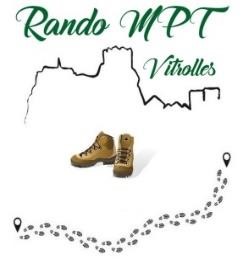 Renseignements : Michèle                                                      Carte IGN :                              Animateurs :   Jean Claude Itinéraire Pédestre : Bassin de saint ChristopheDeversoir de ponserotRive gauche de la duranceChâteau de jansonBassin de saint christopheDépart groupé :  Parking M.Q du Roucas Rue Roumanille  ( km aller/retour)Itinéraire conseillé : Marche : 	        environ 	Infos sur les trois logos en cliquant iciDistance : 	 km environ Difficulté :      ne		           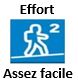 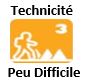 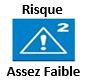 Dénivelée : 	 m environ Repas : 	tiré du sac 				Equipement : Sac à dos, chaussures de randonnée obligatoires, bâtons recommandés, Vêtements de pluie, couvre-chef, kit sanitaire (masque, gel hydroalcolique), etc. 	Prochaines sorties	Veuillez accéder au programme des randonnées en cliquant ici Maison Pour Tous 6, rue Pierre et Marie Curie  Le Liourat III  13127 VITROLLES  